CERTIFIKOVANÝ REALIZÁTOR ZELENÝCH STŘECH (CeReZeS)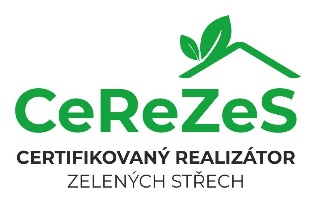 SMĚRNICE CERTIFIKAČNÍHO PROGRAMUÚvodní ustanovení certifikačního programuCertifikovaný realizátor zelených střech (dále také CeReZeS) je certifikační program zapsaného spolku Svaz zakládání a údržby zeleně, z.s. (dále také SZÚZ) respektive jeho odborné Asociace zelených střech a fasád (dále také AZesF). Asociace zelených střech a fasád je organizační jednotkou SZÚZ oprávněnou jednat svým jménem.Cílem certifikačního programu CeReZeS je ověřit odborné kvality právnických a fyzických osob, které se profesně zabývají realizací vegetačního souvrství zelených střech. Garantem certifikačního programu je Asociace zelených střech a fasád.Kanceláří certifikačního programu je Svaz zakládání a údržby zeleně, z.s., Údolní 567/33, 
602 00 Brno.Asociace zelených střech a fasád považuje za svoje poslání dbát na zajištění kvality v oboru ozeleňování střech budov a její udržení do budoucna, protože náročné projekty vyžadují vysokou úroveň znalostí a provedení. Certifikovaný realizátor zelených střech je prokazatelně kompetentní, disponuje referencemi a kvalifikovaným personálem a ručí za provádění zelených střech v souladu s dokumentem Vegetační souvrství zelených střech – Standardy pro navrhování, provádění a údržbu včetně používání kvalitních materiálů a produktů.Certifikace usnadní investorům výběr kvalitního dodavatele.  Certifikace usnadní kvalitním realizačním firmám přístup k zakázkám. Obsah certifikačního programuObsahem certifikačního programu je systém certifikace, složený z teoretické zkoušky a referenční části. Pro úspěšné získání certifikátu musí uchazeč splnit podmínky uvedené v Prováděcích předpisech certifikačního programu CeReZes (dále také prováděcí předpisy), které ověřují teoretické znalosti a praktické zkušenosti uchazeče. Po úspěšném absolvování certifikačního programu získá uchazeč certifikát. Držitelé platného certifikátu jsou uvedeni na oficiální internetové stránce Asociace zelených střech a fasád při SZÚZ  www.zelenestrechy.info.Platnost certifikátu se řídí podmínkami uvedenými v prováděcích předpisech.   Orgány certifikačního programu Orgány certifikačního programu CeReZeS jsou:garant certifikačního programu;odborná rada certifikačního programu;kancelář certifikačního programu.Práva a povinnosti garanta certifikačního programu Garantem certifikačního programu CeReZeS je odborná Asociace zelených střech a fasád při Svazu zakládání a údržby zeleně, která je také vlastníkem ochranné známky certifikačního programu.Garant certifikačního programu CeReZeS:jmenuje členy odborné rady certifikačního programu,schvaluje změny v prováděcích předpisech certifikačního programu,podílí se na propagaci certifikačního programu,podepisuje certifikáty certifikačního programu,řeší případné stížnosti na práci členů odborné rady.Tato práva a povinnosti vykonává Rada Asociace zelených střech a fasád nebo jí pověření zástupci.	 Práva a povinnosti odborné rady certifikačního programu Odborná rada je odborným orgánem certifikačního programu CeReZeS. Členy odborné rady jmenuje Rada Asociace zelených střech a fasád v počtu minimálně tří osob. Radu tvoří zástupci garanta certifikačního programu a dalších významných odborných institucí. Funkční období je 24 měsíců, opakované jmenování je možné. Odborná rada certifikačního programu:navrhuje průběh a odbornou náplň certifikačních zkoušek programu,definuje obsah a předkládá ke schválení prováděcí předpisy certifikačního programu CeReZeS,navrhuje podklady a studijní materiály pro certifikační zkoušku certifikačního programu,navrhuje, posuzuje a schvaluje formu a obsah dalšího vzdělávání držitelů certifikátu v rámci certifikačního programu,navrhuje, schvaluje a odvolává zkušební komisaře certifikačního programu,řeší případné stížnosti a námitky k činnosti kanceláře certifikačního programu.Práva a povinnosti kanceláře certifikačního programu Pověřenou kanceláří certifikačního CeReZeS programu je SZÚZ.  Kancelář certifikačního programu zajišťuje:vyhlašování a pořádání certifikačních zkoušek certifikačního programu,provádí administraci certifikačních zkoušek (evidenci přihlášek, komunikaci s uchazeči, vystavování certifikátů) certifikačního programu,provádí aktualizaci databáze držitelů certifikátu,připravuje plán certifikačního programu,řeší případné stížnosti a námitky k průběhu certifikační zkoušky.Práva a povinnosti držitele certifikátuDržitel certifikátu je povinen dodržovat při realizacích zelených střech pravidla uvedená ve Standardech tak, aby svou příkladnou prací dělal čest svému oboru i sobě samému,má právo účastnit se vzdělávacího programu pro držitele certifikátu za podmínek stanovených orgány CeReZeS,má právo být zveřejněn, doporučen a propagován na oficiálních internetových stránkách garanta, jako certifikovaný, kompetentní a zkušený realizátor zelených střech,má právo používat udělenou certifikaci ve všech svých obchodních a marketingových dokumentech, v digitální i analogové formě a zviditelnit tak svoji odbornost. Přehled dokumentů směrnice certifikačního programu Tato směrnice je veřejně přístupná na webových stránkách www.zelenestrechyinfo.cz.V souladu s touto směrnicí jsou vytvářeny Prováděcí předpisy certifikačního programu CeReZeS.Změny a doplňky směrnice certifikačního programu Změny a doplňky této směrnice schvaluje garant certifikačního programu po schválení odbornou radou CeReZeS. Účinnost směrnice certifikačního programu Tato směrnice nabývá účinnosti dnem 17. ledna 2024.